«25 »  апреля 2017 г.					                                           №  202   О временном ограничениидвижения транспортных средствпо улицам п. Березовка 09.05.2017       В связи с проведением публичных и массовых мероприятий, посвященных 72-й годовщине победы в Великой Отечественной войне 1941-1945 годов, в соответствии с Федеральными законами  от 10.12.1995 № 196-ФЗ  «О безопасности дорожного движения», от 06.10.2003 № 131-ФЗ «Об общих принципах организации местного самоуправления в Российской федерации», от 08.11.2007 № 257-ФЗ «Об автомобильных дорогах и о дорожной деятельности в Российской федерации и о внесении изменений в отдельные законодательные акты Российской федерации», Законом Красноярского края от 24.05.2012 №2-312 «О временных ограничениях или прекращении движения транспортных средств по автомобильным дорогам регионального или межмуниципального, местного значения в границах населенных пунктов на территории Красноярского края», постановления правительства Красноярского края от 18.05.2012 «221-П «Об утверждении Порядка осуществления временного ограничения или прекращения движения транспортных средств по автомобильным дорогам регионального или межмуниципального, местного значения на территории Красноярского края», на основании Устава поселка БерезовкаПОСТАНОВЛЯЮ:        1. Временно ограничить 09.05.2017 движение транспортных средств на время проведения публичных и массовых мероприятий, посвященных 72-й годовщине победы в Великой Отечественной войне 1941-1945 годов (далее – праздничные мероприятия):        1.1  С 9часов 30 минут до 11 часов 30 минут   по ул. Центральная на участке дороги от пересечения с ул. Ленина до пересечения с ул. Дзержинского, по ул. Кирова от ул. Олейникова до пересечения с ул. Центральная и от ул. Советская до пересечения с ул. Центральная, по ул. Чкалова от ул. Олейникова до пересечения с ул. Центральная и от ул. Советская  до пересечения с ул. Центральная, по ул. Пархоменко от ул. Первомайская  до пересечения с ул. Центральная и от ул. Советская до пересечения с ул. Центральная,  на ул. Олейникова от ул. Чкалова до ул. Пархоменко и от ул. Тихая до ул. Пархоменко,  по ул. Школьная от ул. Чкалова до ул. Пархоменко,  по ул. Первомайская от ул. Чкалова до ул. Пархоменко.          2. Рекомендовать Отделу МВД России Березовский оказать содействие в обеспечении общественного порядка и безопасности граждан при проведении праздничных мероприятий, а также обеспечении безопасности дорожного движения и перекрытия движения транспортных средств, в соответствии с пунктом 1.1 настоящего постановления.        3. Допускать проезд в места указанные в пункте 1.1 настоящего постановления, машин скорой помощи, пожарных машин, а также техники участвующей в прохождении праздничной колонны.         4. Рекомендовать руководящему составу автотранспортных пассажирских предприятий  совместно с ОГИБДД Межмуниципального отдела МВД России «Березовский» решить вопрос об изменении маршрутов движения пассажирского  транспорта по п. Березовка на период ограничения движения транспорта по ул. Центральной с 9часов 30 минут до 11часов 30 минут.        5. Делопроизводителю администрации поселка Березовка:        - в течение 3 рабочих дней со дня принятия настоящего постановления направить его в ОГИБДД Межмуниципального отдела МВД России «Березовский»;        - информировать пользователей автомобильными дорогами местного значения п. Березовка о причинах и сроках ограничения движения транспорта путем размещения информации на официальном сайте администрации поселка Березовка в информационно-телекоммуникационной сети «Интернет», в средствах массовой информации, не позднее чем за 10 дней до начала введения временного ограничения движения транспорта в соответствии с настоящим постановлением.      6. Настоящее постановление вступает в силу в день, следующий за днем его официального опубликования в газете «Пригород».       7. Контроль за  исполнением настоящего постановления оставляю за собой.              Глава поселка                                                                                  С.А. Суслов          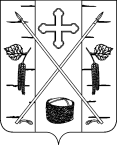 АДМИНИСТРАЦИЯ ПОСЕЛКА БЕРЕЗОВКАБЕРЕЗОВСКОГО РАЙОНА КРАСНОЯРСКОГО КРАЯПОСТАНОВЛЕНИЕ                                                      п. Березовка